Instrumento unificado de monitoreo y evaluaciónConsentimiento informado “habeas data”Si usted responde este instrumento, autoriza al Ministerio de Educación y a Computadores para Educar a hacer uso de la información suministrada para fines institucionales únicamente, ley 1581 de 2012 y el decreto 1377 de 2013, en la protección y utilización de la información respetando la buena fe, la confiabilidad y la intimidad de la información suministrada.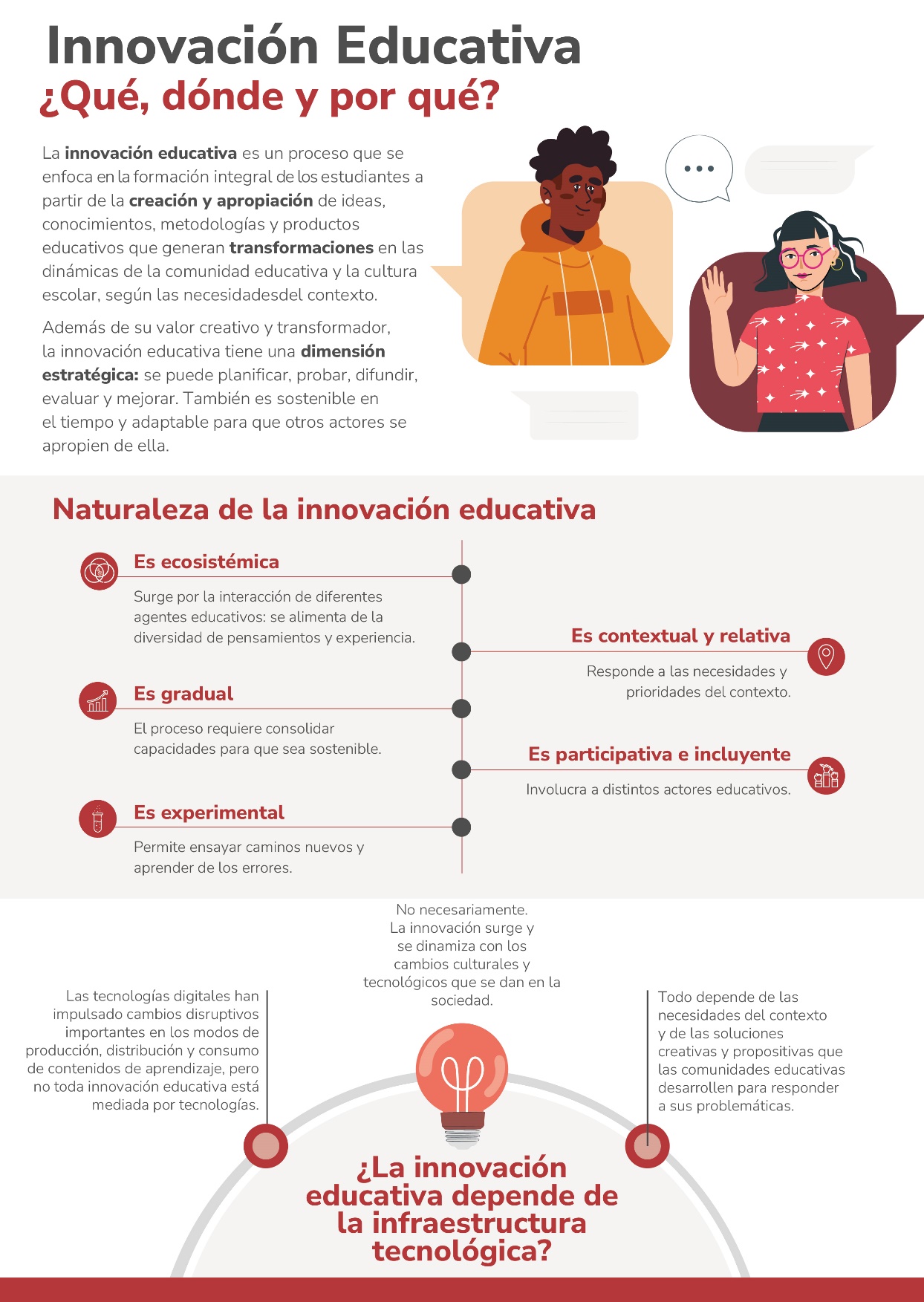 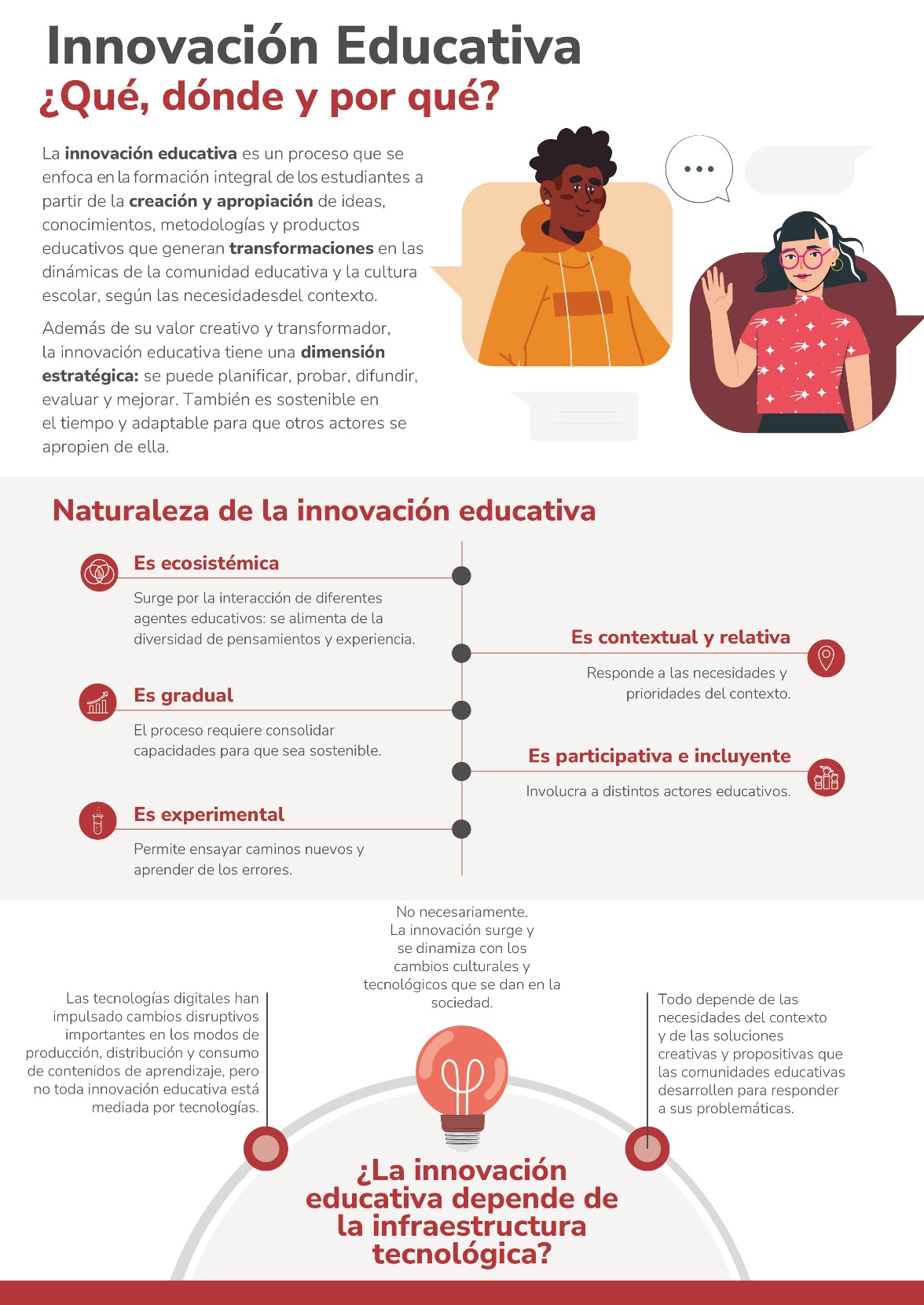 Bienvenido (a),Objetivo general: recolectar información con respecto a la innovación educativa, a partir del uso y apropiación de las tecnologías digitales en las sedes educativas oficiales del país, para la aplicación y medición de los índices de evolución digital e innovación educativa.Este instrumento se divide en cuatro módulos en los cuales se busca indagar:Información general de la instituciónInstitucionalización y gestiónUso, beneficios y promoción de las tecnologías digitales para la gestión en la sede educativaPrácticas y currículoInformación generalEste módulo consta de 13 preguntas que permiten identificar la información general de la sede educativa y del directivo docente.Datos del directivo docenteGéneroCargoInstitucionalización y gestiónEste módulo consta de 17 preguntas que permiten medir la disposición de las sedes educativas del sector oficial para institucionalizar e integrar las políticas públicas de las tecnologías digitales, en las prácticas educativas.    ¿La sede educativa incorpora en su estrategia pedagógica registrada en el Proyecto Educativo Institucional el uso de las tecnologías digitales?¿La sede educativa orienta su planeación estratégica (planes, proyectos, programas) hacia el fomento de la innovación educativa con uso de tecnologías digitales?¿Cuenta la sede educativa con mecanismo de apoyo o recursos por parte de la entidad territorial (secretaría de educación, alcaldía, gobernación) para realizar mantenimientos preventivos y/o correctivos de terminales y/o otras herramientas tecnológicas?¿Cuenta con algún procedimiento para el manejo de inventario y/o control de préstamo de recursos tecnológicos dentro de la sede educativa?¿Existe alguna estrategia de préstamo de recursos tecnológicos para su uso en actividades por fuera de la sede educativa?¿En el último año se han ejecutado proyectos pedagógicos para el aprovechamiento de residuos tecnológicos en prácticas educativas de la sede?¿La sede educativa cuenta con un plan para la disposición y aprovechamiento de residuos tecnológicos?¿Ha realizado alianzas para que sus docentes accedan a estrategias o programas de formación o acompañamiento en el uso de tecnologías digitales?¿La sede educativa realiza evaluación de la estrategia pedagógica registrada en el Proyecto Educativo Institucional para el uso de las tecnologías digitales?Número de proyectos en los cuales la sede educativa, ha sido beneficiaria para ampliar y mejorar la dotación de tecnologías digitales, mediante diferentes mecanismos de financiación. (Digite un número)¿Cuenta la sede educativa con planes o programas de mantenimiento preventivo y/o correctivo de terminales de conexión a internet, y otras herramientas tecnológicas?De la siguiente lista, elija qué políticas se han implementado, relacionadas con la innovación educativa en su sede:¿Cuenta el plan de mejoramiento institucional (PMI), con un apartado relacionado con el proceso de formación docente para favorecer la innovación educativa?¿Cuántos docentes de la sede educativa, han participado en proyectos, programas o estrategias para el diseño, desarrollo o uso pedagógico de tecnologías digitales en el último año? (Digite un número)Seleccione, con cuáles de los siguientes espacios o estrategias cuenta la sede educativa, para que la comunidad (estudiantes, docentes, familias) se capacite en la apropiación de tecnologías digitales:De la siguiente lista, señale con cuáles instituciones ha realizado alianzas, convenios o articulaciones para implementar prácticas de innovación educativa, que integran el uso de tecnologías digitales:De la siguiente lista, señale con cuáles programas/entidades ha realizado alianzas, convenios o articulaciones para implementar prácticas de innovación educativa, que integran el uso de tecnologías digitales:Uso, beneficios y promoción de las tecnologías digitales para la gestión en la sede educativaEste módulo consta de 19 preguntas diseñadas para evaluar la actitud, cultura y disposición de la sede hacia la utilización y adopción de dispositivos y contenido digital. Dos de estas preguntas dependen (o se diligencian) si y solo si de la respuesta dada en la pregunta 3.6. ¿Los docentes conocen los contenidos educativos preinstalados en las tabletas y computadores disponibles en la sede educativa??¿Los docentes usan los contenidos educativos preinstalados en las tabletas y computadores disponibles en la sede educativa?¿Del total de tabletas y equipos de cómputo, cuántos se encuentran disponibles para uso pedagógico en la sede educativa?¿Usted promueve el uso de tecnologías digitales en su sede educativa?¿Cuántas veces a la semana la sede educativa hace uso de los laboratorios de innovación (Robótica educativa, enfoque STEM, entre otros) basados en tecnologías digitales?¿La sede educativa cuenta con estrategias y/o metodologías para el uso de las tecnologías digitales en el aula?(si respondió “Sí” a la pregunta 3.6. diligencie esta respuesta, en caso contrario pase a la pregunta 3.7.) ¿Con cuántas estrategias y/o metodologías cuenta la sede educativa para el uso de las tecnologías digitales en el aula? (Digite un número)¿Con cuáles estrategias y/o metodologías cuenta la sede educativa para el uso de las tecnologías digitales en el aula?¿Con que frecuencia usan los estudiantes las tabletas y computadores en el aula de clase durante el mes?¿Qué porcentaje de estudiantes de la sede educativa usa los contenidos preinstalados?¿Cuántas veces al mes se hace uso pedagógico de las salas de informática y/o sistemas en la sede educativa?¿La sede educativa cuenta con página Web institucional?¿La sede educativa cuenta con servicio de correo electrónico institucional?¿La sede educativa cuenta con plataformas que contribuyan al aprendizaje en el aula?¿La sede educativa cuenta con redes virtuales de conocimiento dedicadas a la promoción y apoyo del uso pedagógico de las tecnologías digitales?¿En la sede educativa se han desarrollado contenidos educativos y materiales que puedan ser reproducidos digitalmente permitiendo la interacción del usuario, y que además respondan a criterios de pertenencia, organización lógica y coherencia con la estrategia pedagógica?¿Qué porcentaje de docentes de la sede educativa han desarrollado alguna experiencia significativa* propia y documentada con el uso de tecnologías digitales?
*Una experiencia significativa es una práctica concreta (programa, proyecto, actividad), que reúna las siguientes condiciones: a) estructurada b) un contexto de interacción c) una situación de resolución de problemas d) una situación que exija el uso de múltiples competencias.¿Cuántos de los docentes de la sede educativa han participado en convocatorias de socialización y/o intercambio y/o premiación de experiencias con el uso de tecnologías digitales? (Digite un número)Indique, cuántos laboratorios experimentales* tiene la sede educativa. (Digite un número; si no tiene digite 0)
*Es un sitio físico y/o digital, dotado de los medios necesarios para realizar investigaciones y experimentos (Mendoza & Ortiz, 2017). Dichos laboratorios están conformados por experimentos tales como: Semilleros de Investigación: donde tanto docentes como estudiantes tienen espacios de investigación para generar información científica sobre temáticas de innovación educativa Magazine Digital: Espacio transmitido por internet dónde inicialmente se enfocarán en avances tecnológicos, invitados especiales, emprendimiento digital. Educativo: Desarrollo de diplomados, cursos y talleres en el ámbito de innovación. Empresarial: Se refiere a la creación y desarrollo de propuestas de emprendimientoPrácticas y currículoEste módulo consta de 21 preguntas, que permiten establecer el nivel y evolución de los conocimientos que tienen los docentes de las sedes educativas, su formación y competencias frente a las tecnologías y como estas contribuyen en el aprendizaje y acceso a la educación. Tres de estas preguntas dependen (o se responden) de acuerdo con la respuesta a las preguntas 4.7, 4.10 y 4.12, respectivamente.Seleccione, cuáles de los siguientes elementos, se proponen/implementan en los planes de estudio en su sede educativa.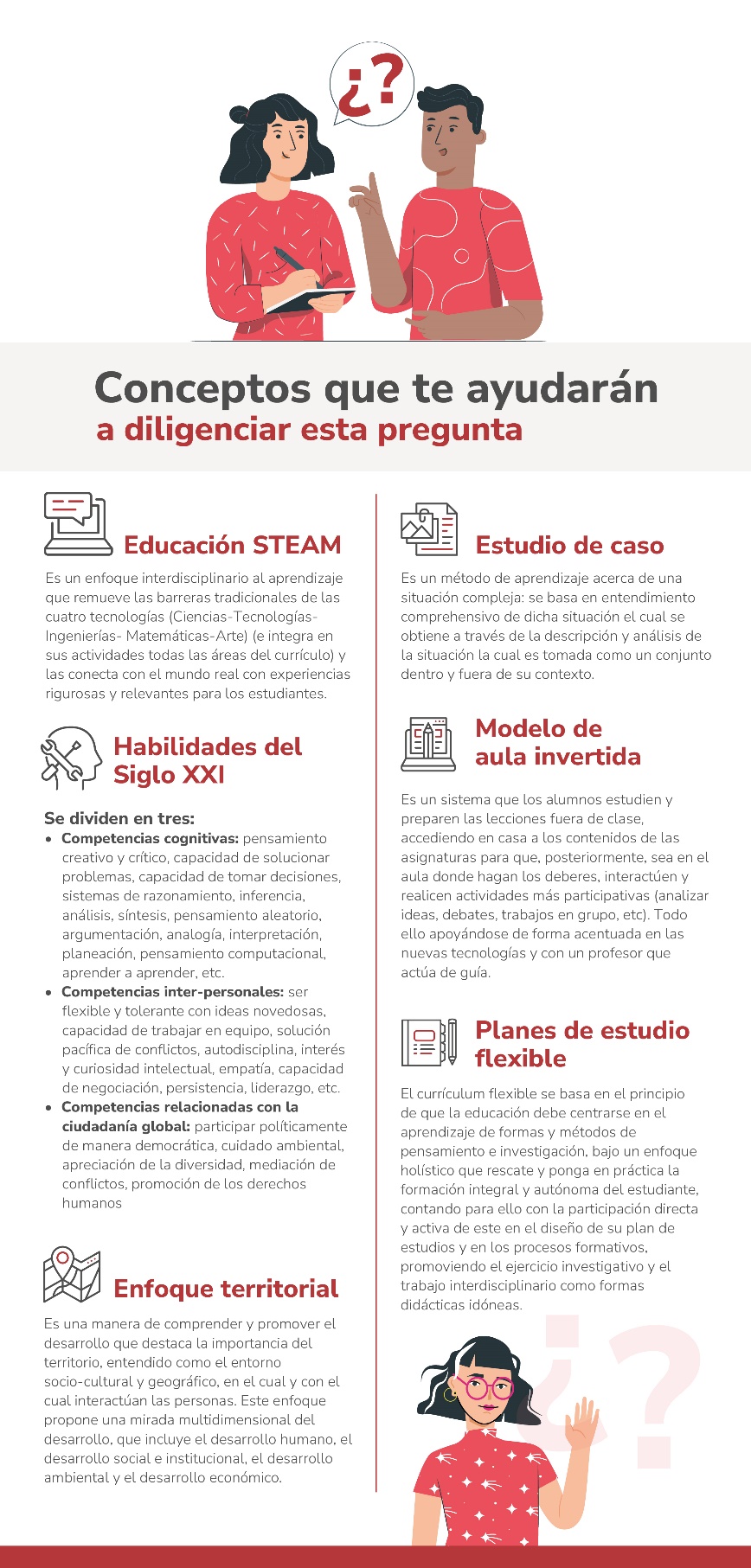 ¿Existen en la sede educativa espacios para que los docentes, reflexionen y determinen acciones, basadas en evidencias de logros de aprendizaje y desarrollo escolar?¿Cuántos docentes participan en el último año en espacios externos de socialización de prácticas de innovación educativa? (Digite un número; si no tiene docentes que han participado digitar 0)¿Cuántos docentes participan en espacios de formación permanente sobre innovación educativa? (Digite un número)¿Cuántos docentes cuentan con formación posgradual con énfasis o denominaciones vinculadas al uso pedagógico de tecnologías digitales? (Digite un número)¿Cuántos docentes de la sede educativa, han participado en programas de formación en el uso educativo de las tecnologías digitales o innovación educativa, para transformar prácticas pedagógicas? (Digite un número)¿Su sede educativa cuenta con mecanismos para identificar docentes con mayor experiencia en el desarrollo de habilidades en el uso de tecnologías digitales o innovación educativa?(si respondió “Sí” a la pregunta 4.7. diligencie esta respuesta, en caso contrario pase a la pregunta 4.8.) ¿Cuáles fueron estos mecanismos? En caso de no contar con más de un mecanismo por favor digite NAIndique, ¿Cuáles de los siguientes espacios o estrategias de intercambio entre pares (docentes) tiene la sede educativa para fortalecer el desarrollo de prácticas de innovación educativa?Seleccione del siguiente listado los recursos de participación y convivencia escolar con los que cuenta la sede educativa:¿La sede educativa cuenta con espacios de acompañamiento (virtuales o presenciales) a las familias de los estudiantes?(si respondió “Sí” a la pregunta 4.10. diligencie esta respuesta, en caso contrario pase a la pregunta 4.11.) ¿Cuáles son estos espacios? En caso de no contar con más de un espacio por favor digite NA¿En qué actividades relacionadas con el uso de tecnologías digitales o innovación educativa participan las familias de los estudiantes?¿Existe una comunidad de práctica o de aprendizaje en su sede educativa, asociada a la creación y apropiación de innovación educativa y uso pedagógico de tecnologías digitales?(si respondió “Sí” a la pregunta 4.12. diligencie esta respuesta, en caso contrario pase a la pregunta 4.13.) Seleccione del siguiente listado, cuáles estrategias ha implementado la sede educativa para promover la participación activa de los docentes en las comunidades de práctica.¿Cuántos productos derivados de la investigación ha generado la sede educativa en el último año? (En caso de que la sede no cuente con productos por favor escribir 0)¿Cuántas prácticas de innovación educativa emergen como resultado de la adaptación y apropiación de experiencias previas? (Digite un número)¿Cuántas experiencias de innovación educativa han sido postuladas por la sede educativa a convocatorias locales, nacionales o internacionales, en el último año?¿Los estudiantes desarrollan o implementan algoritmos, habilidades y procedimientos en dispositivos digitales?Cantidad de docentes con formación posgradual con énfasis o denominaciones vinculadas al uso pedagógico de tecnologías digitales. (Digite un número)¿Cuántas estrategias de información (entendida como un diseño didáctico que se desarrolla en un período académico) ha tenido la sede en el último año? (Digite un número)Hemos finalizado. ¡Gracias por participar!Consiento y autorizoDepartamentoMunicipioNombre Institución EducativaDANE Institución EducativaNombre Sede EducativaDANE sede EducativaNúmero de documentoNombre CompletoEdadHombreMujerOtroTeléfono de contactoCorreo electrónicoRector (a)Director (a)Coordinador (a)Orientador (a)Docente encargadoSíNoSíNoSíNoSíNoSíNoSíNoSíNoSíNoSíNoSíNoEl plan de mejoramiento institucional (PMI) incluye línea de acción parainnovación educativaEl plan de mejoramiento institucional (PMI) incluye línea de acción parainnovación educativaEl plan de mejoramiento institucional (PMI) incluye línea de acción parainnovación educativaSistema de documentación de prácticas innovadorasSistema de documentación de prácticas innovadorasSistema de documentación de prácticas innovadorasIndicadores de seguimiento del nivel de desarrollo de la innovación educativaIndicadores de seguimiento del nivel de desarrollo de la innovación educativaIndicadores de seguimiento del nivel de desarrollo de la innovación educativaSistema de reporte de necesidades de cambio educativo en el marco delproyecto institucionalSistema de reporte de necesidades de cambio educativo en el marco delproyecto institucionalSistema de reporte de necesidades de cambio educativo en el marco delproyecto institucionalOtra, ¿cuál?NingunaNingunaNingunaSíEstá en proceso de construcciónNoSeminarios y/o webinars sobre la apropiación de tecnologías o herramientas digitalesSeminarios y/o webinars sobre la apropiación de tecnologías o herramientas digitalesSeminarios y/o webinars sobre la apropiación de tecnologías o herramientas digitalesSemilleros de temas relacionados con las tecnologías digitalesSemilleros de temas relacionados con las tecnologías digitalesSemilleros de temas relacionados con las tecnologías digitalesConferencias de expertosConferencias de expertosConferencias de expertosCursos sobre el uso de plataformas y aplicaciones digitalesCursos sobre el uso de plataformas y aplicaciones digitalesCursos sobre el uso de plataformas y aplicaciones digitalesEspacios donde participan múltiples actores de la sede educativa compartiendo experiencias y aprendizajes sobre el uso de las tecnologías digitalesEspacios donde participan múltiples actores de la sede educativa compartiendo experiencias y aprendizajes sobre el uso de las tecnologías digitalesEspacios donde participan múltiples actores de la sede educativa compartiendo experiencias y aprendizajes sobre el uso de las tecnologías digitalesEspacios de generación de ideas para la adopción de tecnologías digitales en el aula de claseEspacios de generación de ideas para la adopción de tecnologías digitales en el aula de claseEspacios de generación de ideas para la adopción de tecnologías digitales en el aula de claseOtra, ¿cuál?NingunaNingunaNingunaGobernaciónGobernaciónGobernaciónMinisterio de Ciencias, Tecnología e InnovaciónMinisterio de Ciencias, Tecnología e InnovaciónMinisterio de Ciencias, Tecnología e InnovaciónInstituciones de educación superiorInstituciones de educación superiorInstituciones de educación superiorFundación telefónicaFundación telefónicaFundación telefónicaSENASENASENAEmpresa Nacional Promotora del Desarrollo Territorial (ENterritorio)Empresa Nacional Promotora del Desarrollo Territorial (ENterritorio)Empresa Nacional Promotora del Desarrollo Territorial (ENterritorio)Alcaldía MunicipalAlcaldía MunicipalAlcaldía MunicipalMinisterio de Tecnologías de la Información y las Comunicaciones (MinTIC)Ministerio de Tecnologías de la Información y las Comunicaciones (MinTIC)Ministerio de Tecnologías de la Información y las Comunicaciones (MinTIC)Entidades de la regiónEntidades de la regiónEntidades de la regiónMinisterio de Educación Nacional (MEN)Ministerio de Educación Nacional (MEN)Ministerio de Educación Nacional (MEN)Secretaria de educación municipalSecretaria de educación municipalSecretaria de educación municipalICFESICFESICFESOtra, ¿cuál?NingunaNingunaNingunaEnseñanza MejorEnseñanza MejorEnseñanza MejorComputadores para Educar (CPE)Computadores para Educar (CPE)Computadores para Educar (CPE)Conexión total – Red educativa nacionalConexión total – Red educativa nacionalConexión total – Red educativa nacionalFondo Financiero de Proyectos de Desarrollo (FONADE)Fondo Financiero de Proyectos de Desarrollo (FONADE)Fondo Financiero de Proyectos de Desarrollo (FONADE)Fundación Empresarial de Nuevas Tecnologías de la Información de Colombia (FUNTICS)Fundación Empresarial de Nuevas Tecnologías de la Información de Colombia (FUNTICS)Fundación Empresarial de Nuevas Tecnologías de la Información de Colombia (FUNTICS)Paradigma integral del aprender y su facilitación (PIAF)Paradigma integral del aprender y su facilitación (PIAF)Paradigma integral del aprender y su facilitación (PIAF)Proyecto TIT@Proyecto TIT@Proyecto TIT@Puntos y Kioscos Vive DigitalPuntos y Kioscos Vive DigitalPuntos y Kioscos Vive DigitalRed TIC Naciones UnidasRed TIC Naciones UnidasRed TIC Naciones UnidasCiclónCiclónCiclónSaber DigitalSaber DigitalSaber DigitalPlan Digital ItagüíPlan Digital ItagüíPlan Digital ItagüíEducaticEducaticEducaticOtra, ¿cuál?NingunaNingunaNinguna Más del 50% Menos del 50% Ninguna Más del 50% Menos del 50% Ninguna0%10%20%30%40%50%60%70%80%90%100%SíNo1 - 2 veces3 - 4 veces5 - 6 veces7 - 8 vecesMás de 8 vecesNo se usaNo cuenta con laboratorios de innovaciónSíNo1 - 2 veces3 - 4 veces5 - 6 veces7 - 8 vecesMás de 8 vecesNo se usanNo cuenta con estos recursos Más del 50% Menos del 50% Ninguna1 - 2 veces3 - 4 veces5 - 6 veces7 - 8 vecesMás de 8 vecesNo se usanNo cuenta con salas de informática y/o sistemasSí tiene y la usaSí tiene, pero no se usaNo tieneSí tiene y lo usaSí tiene, pero no se usaNo tieneSí tiene y la usaSí tiene, pero no se usaNo tieneSí tiene y la usaSí tiene, pero no se usaNo tieneSíNo Más del 50% Menos del 50% Ninguna Existen y están en funcionamientoPropuestas pedagógicas interdisciplinaresIntegración de habilidades del s. XXI en las construcciones pedagógicas y didácticasEstructuras curriculares con enfoque territorial y diferencialIntegración de estudios de caso en la enseñanzaPresencia de roles docentes como tutorías y mentoríasIntegración de metodologías de aula invertida (flipped clasroom), ágiles, gamificación, entre otrasImplementan experiencias pedagógicas fuera del aulaIncorpora en los currículos conceptos y procesos relacionados con las propuestas STEAM, pensamiento computacional, robótica, otrasIncorporación de experimentos e investigaciones dentro del aula de claseUtilización de métodos cualitativos o cuantitativos para la resolución de problemas planteados en claseIniciativas curriculares o pedagógicas, realizadas en alianza con actores u organizaciones localesCuenta con planes de estudio flexibles que faciliten la integración de conceptos de las diferentes áreas de conocimientoNingunaSíNo Con uso de tecnologías digitales  OtrosSíNo Mecanismo 1 Mecanismo 2 Mecanismo 3 Mecanismo 4Programa de acompañamiento de docentes con más experiencia en innovación educativa, apoyando la implementación y diseño de prácticas innovadoras.Programa de acompañamiento de docentes con más experiencia en innovación educativa, apoyando la implementación y diseño de prácticas innovadoras.Programa de acompañamiento de docentes con más experiencia en innovación educativa, apoyando la implementación y diseño de prácticas innovadoras.Realización de simposios, foros, o seminarios que potencien la interacción con pares y la conformación de redes para compartir prácticas pedagógicas innovadoras.Realización de simposios, foros, o seminarios que potencien la interacción con pares y la conformación de redes para compartir prácticas pedagógicas innovadoras.Realización de simposios, foros, o seminarios que potencien la interacción con pares y la conformación de redes para compartir prácticas pedagógicas innovadoras.Jornadas pedagógicas sobre las experiencias con prácticas innovadoras.Jornadas pedagógicas sobre las experiencias con prácticas innovadoras.Jornadas pedagógicas sobre las experiencias con prácticas innovadoras.Espacios de planeación curricular entre pares, para implementar prácticas innovadoras en los currículos.Espacios de planeación curricular entre pares, para implementar prácticas innovadoras en los currículos.Espacios de planeación curricular entre pares, para implementar prácticas innovadoras en los currículos.Capacitación entre maestros.Capacitación entre maestros.Capacitación entre maestros.Otra, ¿cuál?NingunaNingunaNingunaElecciones de gobierno escolarElecciones de gobierno escolarElecciones de gobierno escolarConsejo de padresConsejo de padresConsejo de padresConsejo académicoConsejo académicoConsejo académicoConsejo directivoConsejo directivoConsejo directivoAsamblea de padres de familiaAsamblea de padres de familiaAsamblea de padres de familiaConsejo estudiantilConsejo estudiantilConsejo estudiantilPersonería estudiantilPersonería estudiantilPersonería estudiantilComité de convivenciaComité de convivenciaComité de convivenciaOtra, ¿cuál?NingunaNingunaNingunaSíNo Espacio 1 Espacio 2 Espacio 3 Espacio 4Formación en el desarrollo de capacidades y habilidades personalesFormación en el desarrollo de capacidades y habilidades personalesFormación en el desarrollo de capacidades y habilidades personalesAcompañamiento y orientación en el desarrollo de tareas de sus hijosAcompañamiento y orientación en el desarrollo de tareas de sus hijosAcompañamiento y orientación en el desarrollo de tareas de sus hijosComunicación e interacción con los docentes y el establecimiento educativoComunicación e interacción con los docentes y el establecimiento educativoComunicación e interacción con los docentes y el establecimiento educativoMotivación para el aprendizaje de sus hijosMotivación para el aprendizaje de sus hijosMotivación para el aprendizaje de sus hijosOtra, ¿cuál?NingunaNingunaNingunaSíNoDestinar tiempos para trabajo colaborativoDestinar tiempos para trabajo colaborativoDestinar tiempos para trabajo colaborativoReconocimientos especiales por innovaciones en el aulaReconocimientos especiales por innovaciones en el aulaReconocimientos especiales por innovaciones en el aulaEspacios de reflexión y socialización de experiencias innovadorasEspacios de reflexión y socialización de experiencias innovadorasEspacios de reflexión y socialización de experiencias innovadorasOtra, ¿cuál? Propuestas y alternativas de solución a problemas o necesidades del contexto Diseño de nuevos productos, servicios o procesos Producción de artículos e informes de investigación Ponencias o presentaciones para compartir resultados de las investigaciones Total Integran el uso de tecnologías digitales OtrasSíNo